Dimanche 23 juin 2019 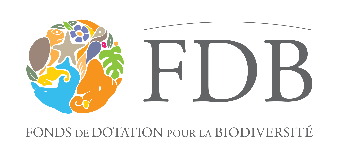 2ème Trophée de la biodiversitéInscription (seule condition : être titulaire de la licence FFGOLF. Si plusieurs participants, merci de compléter sur la page suivante) Nom et prénom N° Licence FFGOLF:	HCP :	:Courriel :  ……………………………..@....................................N° téléphone :Adresse :Montant de votre participationGolf : 75 €/participant :					75 x … = 		   €Si vous le souhaitez :Don au Fonds de dotation pour la biodiversité				  €(un reçu fiscal vous sera délivré pour le montant du don)Total											   €PaiementLe règlement est à effectuer lors de l’inscription par chèque à l’ordre du FDB.L’inscription et le chèque sont à adresser avant le 15 juin 2019 àBernard LIMAL13 rue des Pâquerettes94140 ALFORTVILLEDéjeuner : si vous souhaitez déjeuner sur place, vous pouvez réserver directement au restaurant du golf : 01 34 86 48 89Dimanche 23 juin 20192ème trophée de la biodiversitéA utiliser si vous inscrivez plusieurs participants Nom et prénom :N° Licence FFGOLF :	HCP :	Courriel :  ……………………………..@....................................N° téléphone :Adresse :***Nom et prénom :N° Licence FFGOLF :	HCP :	:Courriel :   ……………………………..@....................................N° téléphone :Adresse :***Nom et prénom :N° Licence FFGOLF :	HCP :	:Courriel :  ……………………………..@....................................N° téléphone :Adresse :